CRONISTAS DE VERACRUZ, A.C. Fundada en Boca del Río, el 23 de marzo de 1998Constitución No. 28 Centro Histórico Xalapa de Equez., Ver. México C.P. 91000 Carrillo Puerto No. 2 Despacho 4, Centro HistóricoTel/Fax. 01 (228) 817 44 26, 817 88 86 y 817 64 25. E-mail.  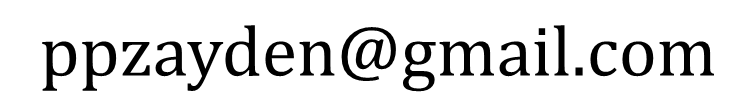 CONVOCAa la XXXIX REUNIÓN DE CRONISTAS E HISTORIADORES DEL ESTADO DE VERACRUZ E INVITADOS NACIONALES Y DEL EXTRANJERO Que se efectuará en la ciudad capital de Xalapa de Equez., Veracruz, los días 22, 23 y 24 de septiembre del 2017BASES:1.- PARTICIPANTES.- Podrán participar todos los asociados con sus derechos vigentes, así como cronistas del estado y de ciudades de la república que hayan sido invitados y acrediten su personalidad. En caso de invitados que pertenezcan a un consejo de Crónica, sólo podrá participar como ponente un representante.2.- TEMA.- Los asociados deberán presentar un texto de su autoría sobre El movimiento de independencia en mi región (1810-1821). Los cronistas foráneos podrán exponer un tema libre.3.- INSCRIPCIÓN.- El participante deberá cubrir la cuota de $400.00 (inscripción y membresía), y $200.00 por acompañante. Se hará en la SEDE Hotel Salmones, de 10:00 a 14:00 del viernes 22 de septiembre del 2017.El texto del trabajo de participación se recibirá en el correo electrónico de CRONISTAS DE VERACRUZ A.C., acompañado de la FICHA DE DATOS PERSONALES que se anexa. El texto impreso de cada trabajo y la ficha de datos personales se recibirá al momento de la inscripción. El participante recibirá su acreditación, boletos para los alimentos, la revista “El Juglar”, programa y material de apoyo, al final del evento se le entregará la constancia de participación.4.- MESA DE TRABAJO.- Conforme al reglamento, será dirigida por un moderador y un auxiliar. Los trabajos deberán presentarse por escrito en un máximo de 5 cuartillas tamaño carta, de 1.5 espacios, letra Arial 12 en mayúsculas y minúsculas, en un CD., el cual incluirá las ilustraciones (Fotografías, mapas, viñetas, dibujos, gráficas, etc.), que deberá entregarse al momento de la inscripción. Únicamente se aceptará un trabajo por cada participante.5.- LECTURA DE TRABAJOS.- El participante dispondrá de 15 minutos para la lectura de su trabajo. Para el control visual del tiempo se utilizará un “semáforo”.6.- OBSERVACIONES.- No se permitirán comentarios o preguntas sobre la ponencia al momento de su presentación en público, quien deseé podrá hacerlo fuera del recinto donde se estén realizando las exposiciones, apegado a las normas del respeto y tolerancia.7.- MEMORIA.- Los trabajos que no se entreguen al momento de la inscripción, quedarán excluidos de la memoria y el C.D. correspondiente, el directorio de la revista “El Juglar” seleccionará los trabajos para su publicación. 8.- ASAMBLEA ORDINARIA.- Los asociados de CRONISTAS DE VERACRUZ, A.C. que estén al corriente en el pago de sus cuotas y obligaciones estatutarias, podrán participar en la asamblea plenaria bajo el orden del día en que se acuerde. 9.- RECONOCIMIENTOS.- El asociado que no pueda asistir deberá enviar oportunamente su trabajo impreso y la FICHA DE DATOS PERSONALES o por correo electrónico, así como el importe de las cuotas de inscripción y membresía semestral, lo que le dará derecho a que su ponencia sea leída durante los trabajos de la reunión, a recibir los diplomas y el material al igual que los demás asociados. Su registro se tomará como asistencia para los efectos del artículo 18 del estatuto vigente.10.- LO NO PREVISTO en la presente convocatoria, será resuelto por la mesa de trabajos o la mesa directiva de CRONISTAS DE VERACRUZ, A.C. 11.- INFORMACIÓN COMPLEMENTARIA.- Se anexa información de hoteles y costos, para su respectiva reservación en el hotel de su preferencia. ATENTAMENTEXalapa de Equez., 5 de julio del 2017MESA DIRECTIVADr. José Zaydén DomínguezCronista Emérito de la ciudad capital Xalapa de Equez., Ver.
PresidenteLic. Humberto Ramírez LozanoCronista de Manlio Fabio Altamirano, Ver.SecretarioMtra. Beatriz Lisbeth Benavides MoralesCronista de Acatlán, Ver.TesoreraLic. Francisco Javier Gutiérrez HernándezHistoriador de PapantlaPresidente del Comité Organizador